TJ SOKOL HÁJ VE SLEZSKU POŘÁDÁBODY BALANCE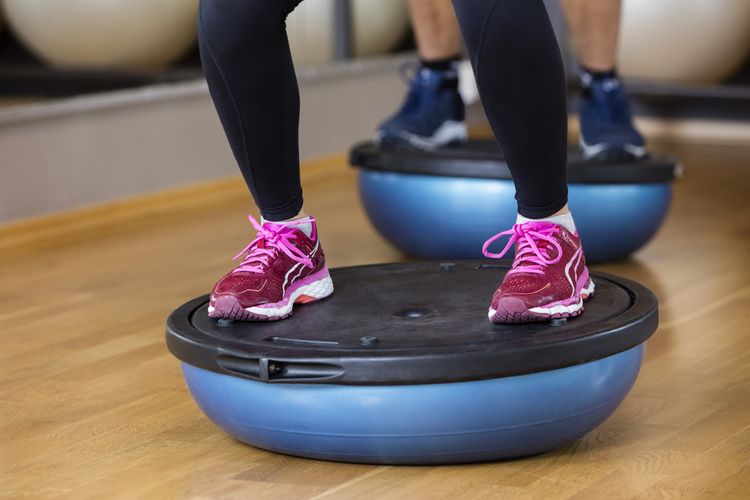 KAŽDÉ ÚTERÝ OD 18:30 - 19:30 hod V HÁJECKÉ SOKOLOVNĚKomplexní cvičení celého těla se zaměřením na CORECvičení převážně s vlastní vahou a za použití pomůcek - bosu, TRX, owerbally, posilovací gumy, velké míčeCvičení zaměřené na problémové partie těla - břicho, záda, stehna, hýžděCvičení pro každého, pro muže i ženy ZAČÍNÁME 10. ZÁŘÍCena: 50,- KčInformace: Ing. Petra Bernátová, e-mail: p.bernatova@seznam.cz, tel. 725 578 964